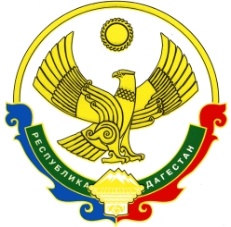 Администрация муниципального района  «Цумадинский район»МКОУ «АГВАЛИНСКАЯ  ГИМНАЗИЯ ИМЕНИ КАДИ АБАКАРОВА»368900, РД, Цумадинский район, с. Агвали, ул.Сабигулаева 30.2-52-38. 89034691601ПРИКАЗОб утверждении медиаплана  по информационному сопровождению создания и функционирования Центра образования цифрового и гуманитарного профилей «Точка роста» на 2019 годв МКОУ «Агвалинская гимназия имени Кади Абакарова»В соответствии с распоряжением министерства просвещения Российской федерации от 1.03.2019 № Р-23 «Об утверждении методических рекомендаций по созданию мест, в том числе рекомендации к обновлению материально-технической базы, с целью реализации основных и дополнительных общеобразовательных программ цифрового, естественнонаучного, технического и гуманитарного профилей в общеобразовательных организациях, расположенных в сельской местности и малых городах», п р и к а з ы в а ю:Утвердить прилагаемый Медиаплан по информационному сопровождению создания и функционирования Центра образования цифрового и гуманитарного профилей «Точка роста» на 2019 год в МКОУ «Агвалинская гимназия имени Кади Абакарова» ( приложение).Обеспечить реализацию Медиаплана.Контроль за исполнением настоящего приказа возложить на заместителя директора по УВР Зубаирова М-Д.ЗШ.А.АбакаровПриложение № 1Медиапланпо информационному сопровождению создания и функционирования Центров образования цифрового и гуманитарного профилей «Точка роста» на 2019 год№п/пНаименование мероприятия (-й)СМИСрокисполненияСмысловаянагрузкаФормасопровождения1.Презентация проекта и концепции Центра для различныхСетевые СМИ и Интернет- ресурсыСоц.сетиАпрель - МайПодготовленныематериалыНовости,интервьюстатьи,анонсыфоторепортажиаудиторий (обучающиеся, педагоги, родителиСетевые СМИ и Интернет- ресурсыСоц.сетиНовости,интервьюстатьи,анонсыфоторепортажиЗапуск раздела на сайте школыСетевые СМИ и Интернет- ресурсыСоц.сетиНовости,интервьюстатьи,анонсыфоторепортажиСетевые СМИ и Интернет- ресурсыСоц.сетиНовости,интервьюстатьи,анонсыфоторепортажи2.Мероприятия по повышению квалификации педагогов Центра Интернет- ресурсыСоц.сетиМарт-ноябрьВыпускается новость об участии педагогов в образовательной сессии и отзывысамих педагогов по итогам модуля на сайтахобразовательныхорганизацийНовости,анонсыфоторепортажи4.Начало ремонта / закупка оборудования /  запуск горячей линии по вопросам записи детейИнтернет- ресурсы Соц.сетиМай-ИюньПубликация Центра, фотофиксация первоначального состояния помещений для последующего сравнения,информации о присоединении к проектуНовости фоторепортажи5.Старт набора детей / запуск рекламной кампанииСетевые СМИ и Интернет- ресурсы Соц.сетиСентябрьОрганизуется горячая линия (телефон, интернет) по вопросам набора детейНовости,интервьюстатьи,анонсы,фоторепортажи6.Размещение баннера с информацией о наборе обучающихся в ЦентрыИнтернет- ресурсыСентябрьНовости,анонсы7.Проведение ремонтных работ помещений Центра в соответствии с брендбукомСоциальныесетиИюнь-АвгустШкола публикует информацию о статусе ремонтных и иных работВыходит обзорный репортаж по итогам ремонтаНовости,интервьюстатьи,фоторепортажи8.Окончание ремонта помещений / установка и настройка оборудования / приемкаТелевидение и радиоПечатныеСМИСоциальныесетиАвгуст - СентябрьСовещание при директоре о начале очередного учебного года и степени готовности инфраструктуры, итоги набора детей.Новости,интервьюстатьи,фоторепортажи9.Торжественное открытие ЦентраТелевидение и радиоПечатныеСМИи Интернет- ресурсыСентябрьДелаются фотографии и видео для дальнейшего использования в работеНовостиинтервьюстатьи,анонсы10.Поддержание интереса к Центра и общееинформационноесопровождениеТелевидение и радиоПечатныеСМИИнтернет- ресурсыНоябрь-ДекабрьИнформация об образовательном процессе в Центре, отзывы родителей и педагогов, публикация статистики и возможное проведение опроса общественного мнения о проектеНовостиинтервьюСтатьи,анонсы